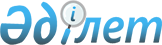 "Отандық тауар өндірушілерден сатып алынатын азық-түлік тауарларының тізбесін бекіту туралы" Қазақстан Республикасы Үкіметінің 2010 жылғы 17 мамырдағы № 423 қаулысына өзгеріс енгізу туралы
					
			Күшін жойған
			
			
		
					Қазақстан Республикасы Үкіметінің 2012 жылғы 21 мамырдағы № 649 қаулысы. Күші жойылды - Қазақстан Республикасы Үкіметінің 2014 жылғы 30 сәуірдегі № 430 қаулысымен

      Ескерту. Күші жойылды - ҚР Үкіметінің 30.04.2014 № 430 қаулысымен (алғашқы ресми жарияланған күнінен кейін күнтізбелік он күн өткен соң қолданысқа енгізіледі).      Қазақстан Республикасының Үкіметі ҚАУЛЫ ЕТЕДІ:



      1. «Отандық тауар өндірушілерден сатып алынатын азық-түлік тауарларының тізбесін бекіту туралы» Қазақстан Республикасы Үкіметінің 2010 жылғы 17 мамырдағы № 423 қаулысына (Қазақстан Республикасының ПҮАЖ-ы, 2010 ж., № 34, 264-құжат) мынадай өзгеріс енгізілсін:



      көрсетілген қаулымен бекітілген отандық тауар өндірушілерден сатып алынатын азық-түлік тауарларының тізбесі осы қаулыға қосымшаға сәйкес жаңа редакцияда жазылсын.



      2. Осы қаулы алғашқы ресми жарияланған күнінен бастап қолданысқа енгізіледі.      Қазақстан Республикасының

      Премьер-Министрі                               К. Мәсімов

Қазақстан Республикасы 

Үкіметінің      

2012 жылғы 21 мамырдағы 

№ 649 қаулысына  

қосымша        

Қазақстан Республикасы 

Үкіметінің      

2010 жылғы 17 мамырдағы

№ 423 қаулысымен  

бекітілген       

Отандық тауар өндірушілерден сатып алынатын азық-түлік тауарларының тізбесі
					© 2012. Қазақстан Республикасы Әділет министрлігінің «Қазақстан Республикасының Заңнама және құқықтық ақпарат институты» ШЖҚ РМК
				Р/с

№
Тауардың атауы
101.13.12Қырыққабат201.13.21Қарбыз301.13.29Басқа да бақша дақылдары401.13.32Қияр және корнишондар501.13.33Баялды601.13.34Қызанақ701.13.41Сәбіз және жемдік шалқан801.13.42Сарымсақ901.13.43Пияз1001.13.51Картоп1101.13.49Құрамында крахмал немесе инулин көп басқа да асханалық тамыр жемістілер және түйнектер1201.21.11Асханалық жүзім1301.21.12Басқа сұрыпты жүзім1401.24.1Алма1501.24.21Алмұрт1601.24.23Өрік1701.24.24Шие1801.24.25Шабдалы1901.24.27Алхоры2001.47.21Жаңа жиналған қабықты тауық жұмыртқасы2110.11.11Жас немесе салқындатылған сиыр және бұзау еті2210.11.12Жас немесе салқындатылған шошқа еті2310.11.13Жас немесе салқындатылған қой еті2410.11.14Жас немесе салқындатылған ешкі еті2510.11.15Жас немесе салқындатылған жылқы еті және жылқы тұқымдас жануарлар еті2610.11.20Жас немесе салқындатылған ірі қара мал, шошқа, қой, ешкі, жылқы және жылқы тұқымдас жануарлардың тағамдық субөнімдері2710.11.31Мұздатылған сиыр еті және бұзау еті2810.11.32Мұздатылған шошқа еті2910.11.33Мұздатылған қой еті3010.11.34Мұздатылған ешкі еті3110.11.35Мұздатылған жылқы еті және жылқы тұқымдас жануарлар еті3210.11.39Жас, салқындатылған немесе мұздатылған ет және басқа да тағамдық субөнімдер3310.12.10Үй құсының жас немесе салқындатылған еті3410.12.20Үй құсының мұздатылған еті3510.12.40Үй құсының тағамдық субөнімдері3610.13.11Туралған, тұздалған, кептірілген немесе ысталған шошқа еті (бекон және ветчина)3710.13.12Тұздалған, кептірілген немесе ысталған сиыр еті және бұзау еті3810.13.14Еттен, ет субөнімдерінен немесе малдың қанынан жасалған шұжық және соған ұқсас өнімдер3910.13.15Еттен және ет субөнімдерінен жасалған дайын жартылай фабрикаттардан басқа, өзге де етпен, ет субөнімдерінен немесе малдың қанынан жасалған дайын және консервіленген өнімдер4010.32.11Томат шырыны4110.32.12Апельсин шырыны4210.32.13Грейпфрут шырыны4310.32.14Ананас шырыны4410.32.15Жүзім шырыны4510.32.16Алма шырыны4610.32.17Жеміс және көкөніс шырыңдарының қоспасы4710.32.19Басқа да жеміс және көкөніс шырындары4810.39.11Көкөністер (картоптан басқа) және саңырауқұлақтар (шикі, суда немесе буда пісірілген), мұздатылған4910.39.12Қысқа мерзімді сақтау үшін консервіленген көкөністер және саңырауқұлақтар5010.39.13Кептірілген көкөністер және саңырауқұлақтар5110.39.14Туралған және буып-түйілген көкөністер және санырауқұлақтар5210.39.17Дайын көкөніс тағамдарынан басқа, сірке суын немесе сірке қышқылын қолданбастан консервіленген басқа да көкөністер (картоптан басқа)5310.39.18Сірке суын немесе сірке кышқылын қолдана отырып консервіленген көкөністер (картоптан басқа), жемістер, жаңғақтар және өсімдіктердің жеуге жарамды басқа да бөліктері5410.39.21Жаңа жиналған, суда немесе буда пісірілген жемістер және жаңғақтар, мұздатылған5510.39.22Жемістен жасалған джемдер, желе, жемістен немесе жаңғақтан жасалған пюре немесе пасталар5610.39.25Басқа да дайын немесе консервіленген жемістер5710.39.3Көкөніс шикізаты және көкөніс қалдықтары, көкөніс қалдықтары және қосалқы өнімдер5810.41.21Тазартылмаған қытайбұршақ майы5910.41.24Тазартылмаған күнбағыс майы6010.41.25Тазартылмаған мақта майы6110.41.26Тазартылмаған рапс, суреп, қыша майы6210.41.29Тазартылмаған басқа да өсімдік майлары6310.41.54Тазартылған, бірақ химиялық құрамы өзгертілмеген күнбағыс майы және оның фракциялары6410.41.55Тазартылған, бірақ химиялық құрамы өзгертілмеген мақта майы және оның фракциялары6510.41.56Тазартылған, бірақ химиялық құрамы өзгертілмеген рапс, суреп, қыша майы және олардың фракциялары6610.41.59Тазартылған, бірақ химиялық құрамы өзгертілмеген басқа да май және оның фракциялары; тазартылған, бірақ химиялық құрамы өзгертілмеген араластырылған өсімдік майы және басқа да өсімдік майлары (жүгері майынан басқа) және олардың фракциялары6710.41.60Гидрогенделген және эстерифицияланған, бірақ одан әрі өңделмеген жануардың және өсімдіктің майы мен тон майы және олардың фракциялары6810.42.10.Маргарин және оған ұқсас өнімдер6910.51.11Өңделген сұйық сүт7010.51.12Майлылығы 6 %-дан жоғары қоюлатылмаған немесе тәттілендірілмеген кілегей7110.51.30Сары май7210.51.40Ірімшік және сүзбе7310.51.52Басқа да ферменттелген немесе ашытылған йогурт, сүт және кілегей7410.51.56Басқа топтамаларға қосылмаған сүт өнімдері7510.61.11Тазартылған күріш7610.61.12Жартылай немесе толық ақталған немесе жарылған күріш7710.61.21Бидай немесе суржиктің ұсақ тартылған ұны7810.61.23Ұсақ және ірі тартылған өсімдік ұны7910.61.31Бидай жармасы8010.61.32Басқа топтамаларға қосылмаған дәнді дақылдардан жасалған жарма8110.71.11Жаңа піскен нан8210.71.12Торт және кондитер өнімдері; тәттілендіретін заттар қосылған басқа да нан-тоқаш өнімдері8310.72.11Қытырлақ нандар, кептірілген нан, тостыларға арналған нан және ұқсас түрдегі қытырлақ өнімдер8410.72.12Коврижкалар, пряниктер және ұқсас өнімдер; тәтті печенье; вафли8510.72.19Басқа да құрғақ нан-тоқаш немесе ұзақ уақыт сақтауға арналған өнімдер8610.73.11Макарондар, кеспе және ұқсас ұннан жасалған өнімдер8710.82.21Құрамында тәттілендірілген какао-ұнтақтан басқа, какао бар, салмағы 2 кг-дан артық орамдағы шоколад және басқа да дайын тамақ өнімдері8810.82.22Құрамында тәттілендірілген какао-ұнтақтан басқа, какао бар, кесекше, пластина немесе тақта тәріздес шоколад және басқа да дайын тамақ өнімдері8910.82.23Құрамында какаосы жоқ, ақ шоколадты қоса алғанда, қанттан жасалған кондитерлік өнімдер9010.82.24Қантталған, глазурьленген, шәрбат сіндірілген және кептірілген жеміс-жидектер, жемістер, жаңғақтар, жеміс қабықтары және өсімдіктердің басқа да бөліктері9110.84.30Астұзы9210.81.12Қамыстан немесе қызылшадан жасалған тазартылған қант және химиялық таза қатты күйдегі, хош иісті немесе бояу қоспалары жоқ сахароза9310.81.13Қамыстан немесе қызылшадан жасалған тазартылған қант және хош иісті немесе бояу қоспалары бар үйеңкі қанты және үйеңкі шәрбәті9410.85.11Еттен, ет субөнімдерінен малдың қанынан жасалған дайын өнімдер және жартылай фабрикаттар9510.85.12Балықтан, шаян тәрізділерден, моллюскалардан жасалған дайын өнімдер және жартылай фабрикаттар9610.85.13Көкөністен жасалған дайын өнімдер және жартылай фабрикаттар9710.85.14Макарон өнімдеріне негізделген өнімдер және жартылай фабрикаттар9810.85.19Басқа да дайын өнімдер және жартылай фабрикттар (мұздатылған пиццаны қоса алғанда)9910.89.13Ашытқылар (активті және активті емес), басқа да біржасушалы өлі микроағзалар, наубайханалық дайын ұнтақтар10011.07.11Тәттілендірілмеген және хош иістендірілмеген минералды және газдалған су10111.07.19Басқа да алкогольсіз сусындар